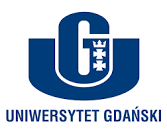 Pracownia Badań nad Biblią w Literaturze Polskiej i Polskim FilmieJudasz w dramacie młodopolskimProgram seminarium9.30-10.00Prezentacja publikacji pokonferencyjnej: książki „Biblia w dramacie” i numeru tematycznego „Język-Szkoła-Religia”dr hab. Edward Jakiel prof. UG10.00-10.30Judasz – kilka refleksji biblistyks. dr Krzysztof Grzemski10.30-11.00O Judaszu z perspektywy filozoficznejdr Irena Chawrilska11.00-11.30O języku i stylu dramatu K. H. Rostworowskiego "Judasz z Kariothu"dr hab. Lucyna Warda-Radys prof. UG12.00DyskusjaProwadzi: prof. dr hab. Maria Jolanta Olszewska13.30Zakończenie seminarium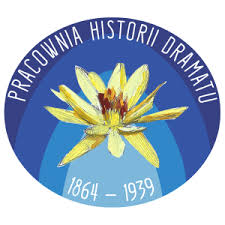 